	Ginebra, 4 de abril de 2014Muy Señora mía/Muy Señor mío:1	Por amable invitación del Ayuntamiento de Génova, la Unión Internacional de Telecomunicaciones (UIT) se complace informarle que la UIT está prestando su apoyo y organizando una serie de eventos sobre el tema "Ciudades sostenibles e inteligentes", que tendrá lugar en Génova (Italia) del 17 al 20 de junio de 2014.El conjunto de eventos está organizado de la forma siguiente:–	17-18 de junio de 2014 (mañana): Evento "TRANSFORM" – organizado por el Ayuntamiento de Génova;–	18 de junio de 2014 (tarde): Foro sobre "La ciudad que queremos: inteligente y sostenible" – organizado conjuntamente por la UIT, la Comisión europea (CE) y el Ayuntamiento de Génova;–	19-20 de junio de 2014: Quinta reunión del Grupo Temático sobre ciudades inteligentes y sostenibles (FG-SSC) – organizado por la UIT.2	Las discusiones se celebrarán exclusivamente en inglés.3	La participación está abierta a los Estados Miembros, a los Miembros de Sector, a los Asociados y a las Instituciones Académicas de la UIT, y a cualquier persona que desee contribuir a los trabajos del taller. Esto incluye a personas que también sean miembros de organizaciones nacionales, regionales e internacionales. La participación en el taller es gratuita.4	Estos eventos están destinados a reunir a especialistas destacados en esta materia, desde altos responsables políticos hasta ingenieros, diseñadores, planificadores, funcionarios gubernamentales, organismos reguladores, expertos en normas y otros para incrementar la sensibilización respecto del papel de las TIC para construir las ciudades que queremos.5	Los proyectos de programas de los eventos estarán disponibles en el sitio web de los mismos en: http://www.itu.int/en/ITU-T/Workshops-and-Seminars/Pages/2014/IT-2014.aspx. Si necesita cualquier información adicional acerca de los programas, no dude en dirigirse a Cristina Bueti (cristina.bueti@itu.int).6	Alojamiento: Puede encontrarse información acerca del alojamiento en hoteles, el transporte, los requisitos de visado y los requisitos sanitarios en el sitio web del evento. Este sitio web se mantendrá actualizado a medida que se obtenga información nueva o modificada.7	Becas: La UIT no podrá otorgar becas debido a restricciones presupuestarias.8	Inscripción: Para que la TSB pueda tomar las disposiciones oportunas para la organización del taller, le agradecería que se inscribiese utilizando el formulario en línea disponible en el sitio web de los eventos lo antes posible, pero a más tardar el 13 de junio de 2014. Sírvase observar que la preinscripción de los participantes en el taller se lleva a cabo exclusivamente en línea. Los participantes podrán inscribirse en el propio lugar del evento después del 17 de junio de 2014. 9	Le recordamos que los ciudadanos procedentes de ciertos países necesitan visado para entrar y permanecer en Italia. Ese visado debe solicitarse en la Embajada de Italia en su país o, en su defecto, en la Embajada más próxima a su país de partida. Puede encontrar más información sobre los requisitos para la obtención de visado en la página web de los eventos.Atentamente.Malcolm Johnson
Director de la Oficina de
Normalización de las TelecomunicacionesOficina de Normalización
de las Telecomunicaciones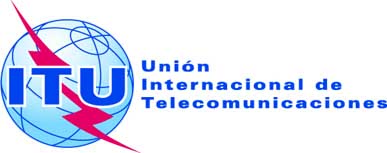 Ref.:Circular TSB 92TSB Workshops/CB.-	A las Administraciones de los Estados Miembros de la Unión;-	A los Miembros del Sector UIT-T;-	A los Asociados del UIT-T;-	A las Instituciones Académicas del UIT-T;Copia:-	A los Presidentes y Vicepresidentes de las Comisiones de Estudio del UIT-T;-	Al Director de la Oficina de Desarrollo de las Telecomunicaciones-	Al Director de la Oficina de Radiocomunicaciones;-	A la Misión Permanente de Italia en SuizaTel.:
Fax:
Correo-e:+41 22 730 6301
+41 22 730 5853
cristina.bueti@itu.int-	A las Administraciones de los Estados Miembros de la Unión;-	A los Miembros del Sector UIT-T;-	A los Asociados del UIT-T;-	A las Instituciones Académicas del UIT-T;Copia:-	A los Presidentes y Vicepresidentes de las Comisiones de Estudio del UIT-T;-	Al Director de la Oficina de Desarrollo de las Telecomunicaciones-	Al Director de la Oficina de Radiocomunicaciones;-	A la Misión Permanente de Italia en Suiza-	A las Administraciones de los Estados Miembros de la Unión;-	A los Miembros del Sector UIT-T;-	A los Asociados del UIT-T;-	A las Instituciones Académicas del UIT-T;Copia:-	A los Presidentes y Vicepresidentes de las Comisiones de Estudio del UIT-T;-	Al Director de la Oficina de Desarrollo de las Telecomunicaciones-	Al Director de la Oficina de Radiocomunicaciones;-	A la Misión Permanente de Italia en SuizaAsunto:Eventos de la UIT sobre Ciudades sostenibles e inteligentes(Génova, Italia, 17-20 de junio de 2014)